Аннотация к фотографии, предлагаемой для Фотоконкурса по итогам реализации республиканского проекта «Нацпроекты Татарстана – 2019»Участник: Петрова Злата ВладимировнаНазвание работы: «Управляем необычным роботом»Номинация: «Приглашаем в гости»Название соответствующего Национального проекта: «Образование»Дата съемки: 05.12.2019Название и местонахождение объекта фотоснимки: РТ, Буинский район, с. Альшихово, ул.Полевая, д.51.МБОУ «Альшиховская СОШ Буинского муниципального района РТ»Количественные и качественные показатели объектов на фотоснимке:11 человек.Информация о героях фотоснимка: Члены кружка «Роботех», 5-6 классКонтактные данные: e-mail alshihschool@yandex.ru         тел. 
+7(843)-745-23-27(Дата) 09.12.2019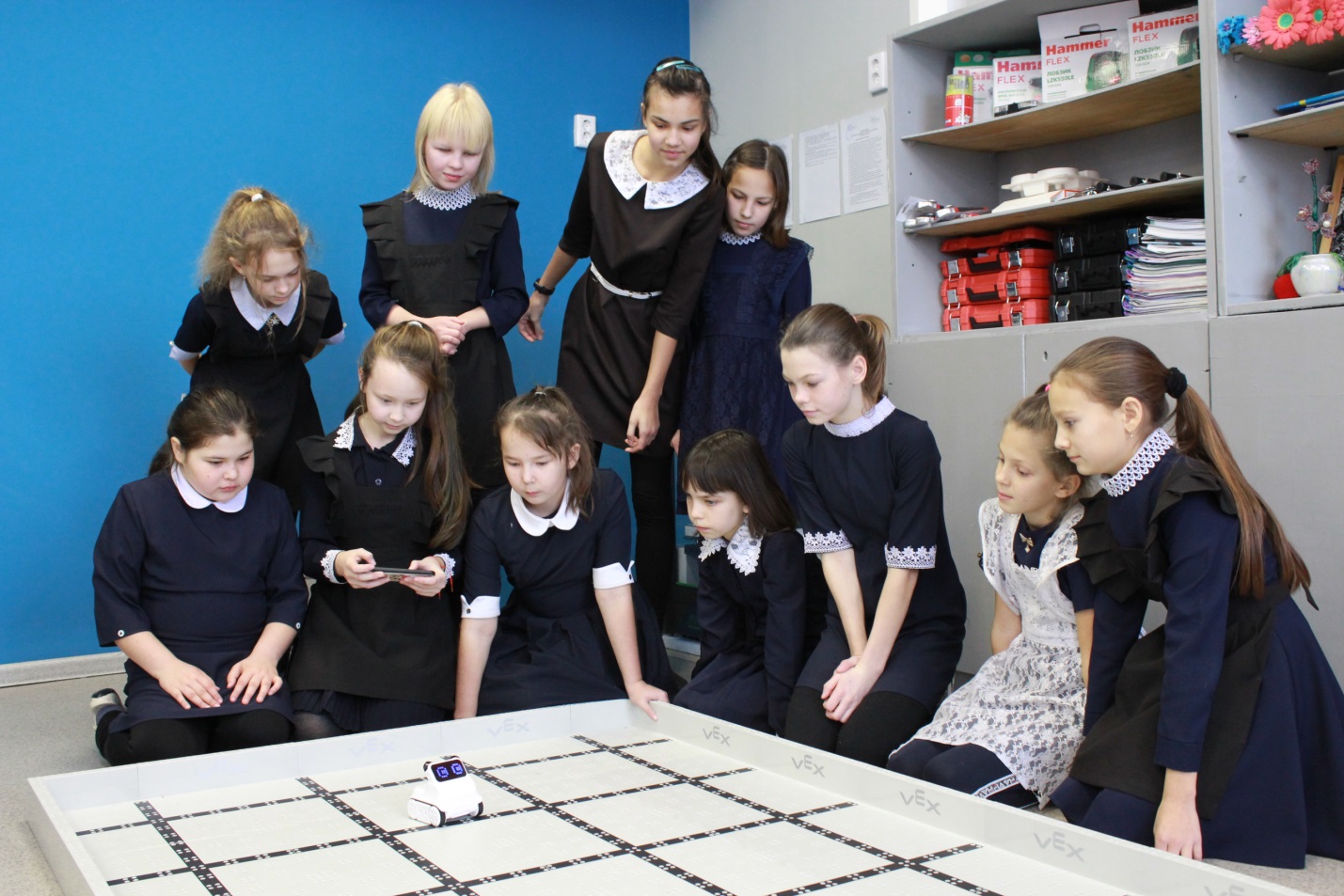 